T.CMİLAS KAYMAKAMLIĞI23 NİSAN İLKOKULU-ORTAOKULU MÜDÜRLÜĞÜ2019-2023 STRATEJİK PLANI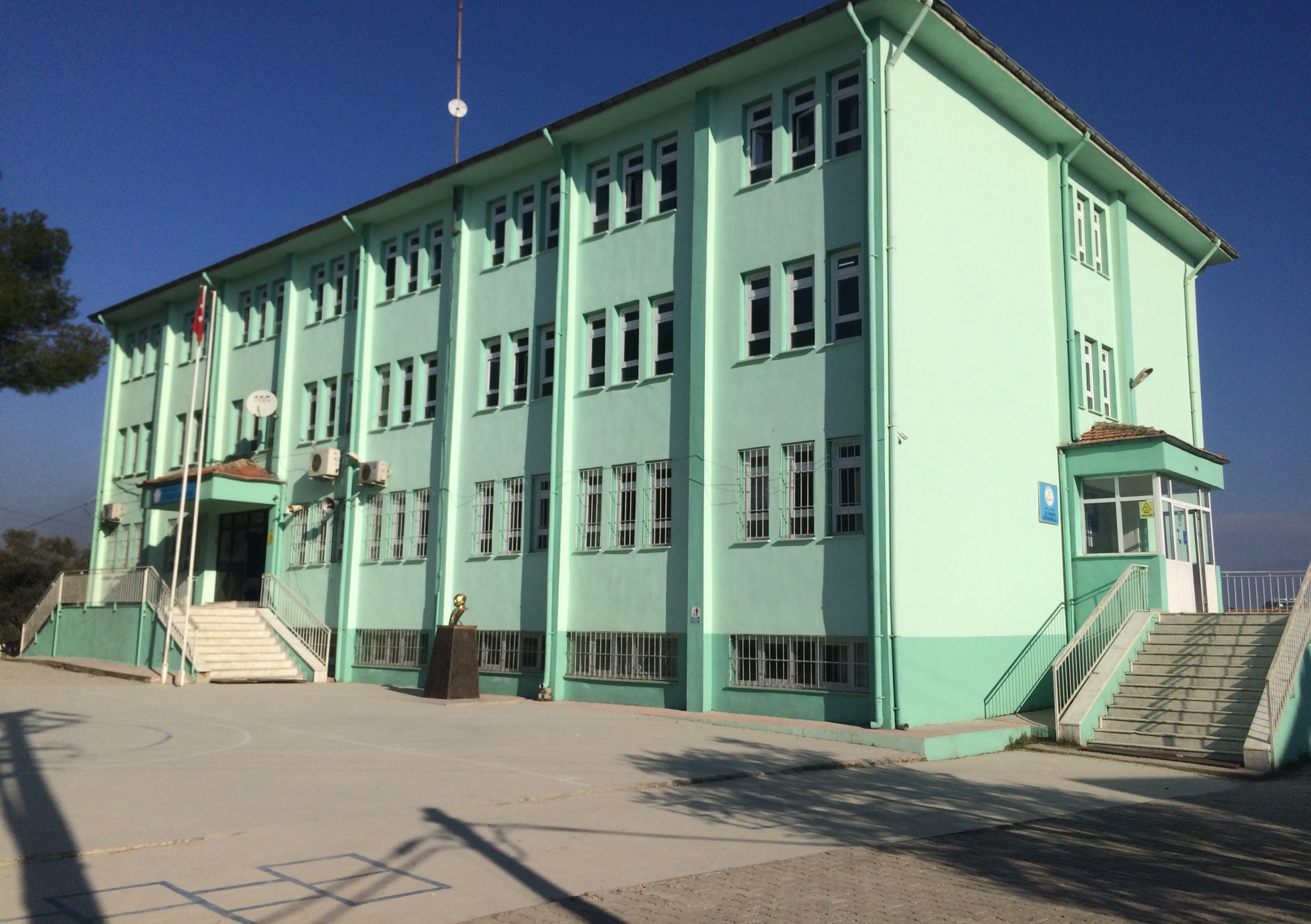 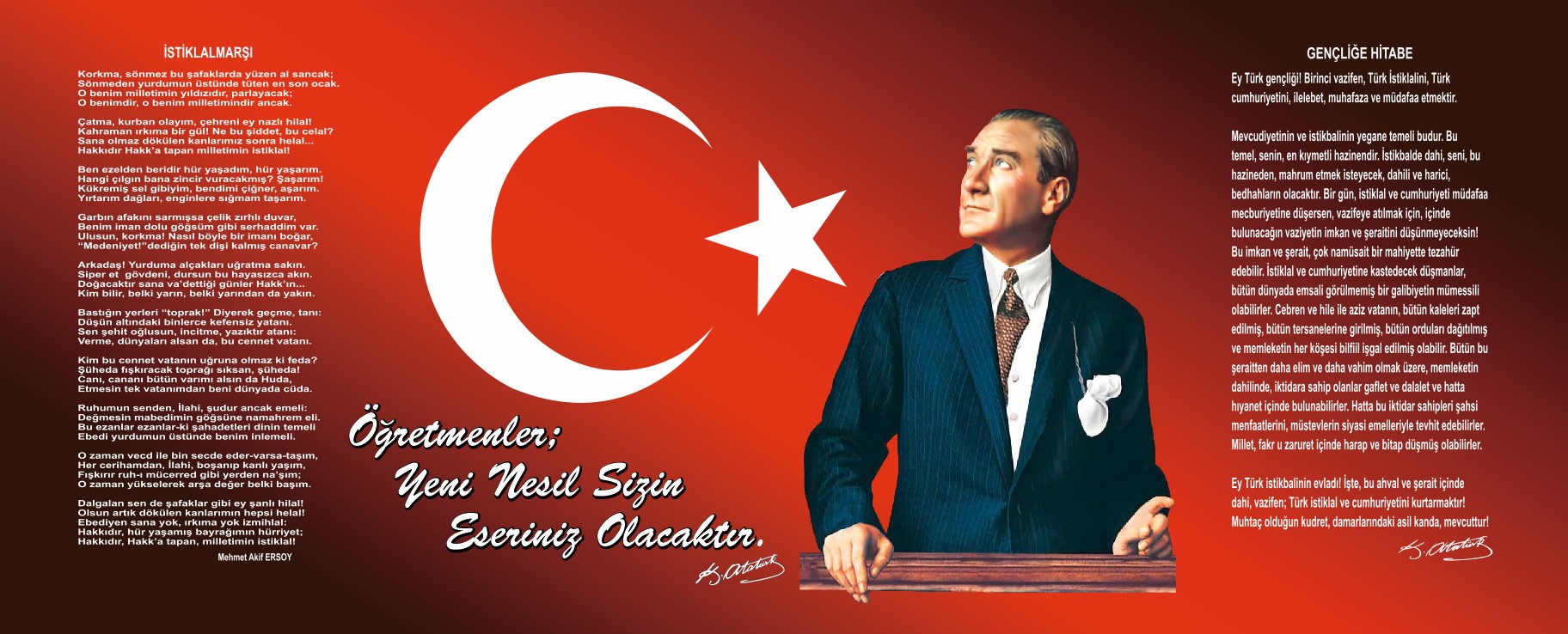 Sunuş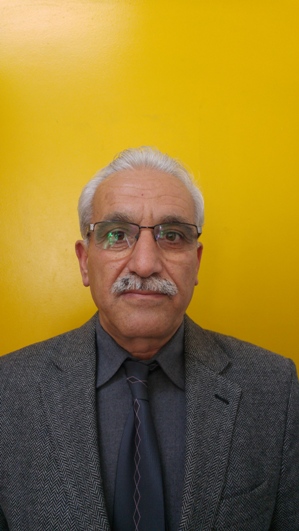 * Katılımcı yöntemlerle beş yıllık plan hazırlamıştır ve her bir yıllık uygulama için gelişim planı hazırlanacaktır.Günümüzde çok hızlı değişimler, akıllara durgunluk verecek derecede bilimsel ve teknolojik gelişmeler yaşanmaktadır. Kültür düzeyi yükselen insanların sosyal anlayışları, fert ve toplumların beklentileri değişmekte ve farklılaşmaktadır. Bütün bunlar eğitim alanında da değişim ve gelişimin hızla sağlanmasını elzem kılmaktadır. Çocuklarımızı yaşayacakları zamana göre yetiştirmek gerekmektedir.              Değişimlere, yeniliklere ayak uydurmak ve bulunduğumuz noktadan daha ileriye gitmek şüphesiz ki düzenli ve planlı bir çalışmanın sonucu olacaktır. Misyonumuz, vizyonumuz ve hedeflerimiz doğrultusunda yapmış olduğumuz planlamalar geçmişte yol göstericimiz olduğu gibi; yapmış olduğumuz bu plan da geleceğimizin rehberi olacaktır.                                                                                                                                       Zeki Yaşar KALKAN    Okul MüdürüİçindekilerSunuş	4İçindekiler	5BÖLÜM I: GİRİŞ ve PLAN HAZIRLIK SÜRECİ	6BÖLÜM II: DURUM ANALİZİ	7Okulun Kısa Tanıtımı *	7Okulun Mevcut Durumu: Temel İstatistikler	9PAYDAŞ ANALİZİ	15GZFT (Güçlü, Zayıf, Fırsat, Tehdit) Analizi	19Gelişim ve Sorun Alanları	23BÖLÜM III: MİSYON, VİZYON VE TEMEL DEĞERLER	25MİSYONUMUZ *	25VİZYONUMUZ *	25TEMEL DEĞERLERİMİZ *	26BÖLÜM IV: AMAÇ, HEDEF VE EYLEMLER	27TEMA I: EĞİTİM VE ÖĞRETİME ERİŞİM	28TEMA II: EĞİTİM VE ÖĞRETİMDE KALİTENİN ARTIRILMASI	34TEMA III: KURUMSAL KAPASİTE	42V. BÖLÜM: MALİYETLENDİRME	50EKLER:	51BÖLÜM I: GİRİŞ ve PLAN HAZIRLIK SÜRECİ2019-2023 dönemi stratejik plan hazırlanması süreci Üst Kurul ve Stratejik Plan Ekibinin oluşturulması ile başlamıştır. Ekip tarafından oluşturulan çalışma takvimi kapsamında ilk aşamada durum analizi çalışmaları yapılmış ve durum analizi aşamasında paydaşlarımızın plan sürecine aktif katılımını sağlamak üzere paydaş anketi, toplantı ve görüşmeler yapılmıştır. Durum analizinin ardından geleceğe yönelim bölümüne geçilerek okulumuzun amaç, hedef, gösterge ve eylemleri belirlenmiştir. Çalışmaları yürüten ekip ve kurul bilgileri altta verilmiştir.STRATEJİK PLAN ÜST KURULUBÖLÜM II: DURUM ANALİZİDurum analizi bölümünde okulumuzun mevcut durumu ortaya konularak neredeyiz sorusuna yanıt bulunmaya çalışılmıştır. Bu kapsamda okulumuzun kısa tanıtımı, okul künyesi ve temel istatistikleri, paydaş analizi ve görüşleri ile okulumuzun Güçlü Zayıf Fırsat ve Tehditlerinin (GZFT) ele alındığı analize yer verilmiştir.Okulun Kısa Tanıtımı *           Okulumuz Muğla İli, Milas İlçesi, Hacıapti Mahallesi sınırları içerisinde, M.E.B bağlı bir kurum olarak, İlköğretim Kurumları Yönetmeliği, 222 Sayılı İlköğretim ve Eğitim Kanunu, 573 Sayılı Özel Eğitim Hakkında Kanun Hükmündeki Kararname, 1739 Sayılı Milli Eğitim Temel Kanunu, 657 Sayılı Devlet Memurları Kanunu, Tüzükler, Yönetmelikler doğrultusunda ilköğretim çağına gelmiş çocuklara eğitim-öğretim veren bir kamu kuruluşudur. İlköğretim Kurumları Yönetmeliğinin 16.Maddesince kurulan İlçe Komisyonunca belirlenen çevrelerden öğrenci alır. Kanunlar çerçevesinde üst birimlere karşı sorumludur.  Döner Sermayesi bulunmamaktadır, Okul-Aile Birliği ve Kantin gelirleriyle hizmet vermektedir. Sivil Toplum Örgütleri ve hayırsever vatandaşlardan destek alır. Okulumuz tiyatro, okul gecesi, sergi, spor vb. sosyal alanlarda başarılıdır.             23 Nisan İlkokulu-Ortaokulu devletin olanaklarıyla Hacıapti Mahallesinin kuzeyine ( o zamanlar ovaya ) eski Kırcağız Köyü yolunun yanına yapılmıştır. Okulumuzun temeli 1959 yılında atılmıştır. İki kat üzerine hazırlanan plan gereğince 1959 yılında birinci katın yapı işi ve hasır betonu bitirilmiş, 1961 yılında da inşaatın geri kalanı tamamlanarak 24 Ekim 1961 tarihinde 5 dershane ile ‘Devrim İlkokulu‘ adıyla eğitim-öğretime başlamıştır. Okulun yeni olması sebebiyle okula olan talep hızla artmış, bunun sonucunda okulun bahçesinde bulunan askeriyeden kalma (yatakhane) eski bina 4 derslik halinde okulumuza eklenmiştir. Bu sayede derslik sayısı dokuza (9) çıkmıştır.12 Eylül 1980 sonrasında okulumuzun adı 23 Nisan İlkokulu olarak değiştirilmiştir. 1997 yılında 8 yıllık kesintisiz eğitime geçilmesi sonucunda okulumuzun adı  23 Nisan İlköğretim Okulu olarak kullanılmış, 4+4+4 sisteminden sonra  okulumuzun adı 23 Nisan İlkokulu ve 23 Nisan Ortaokulu olarak hala devam etmektedir. Okulumuz eski binasında 40 yıl hizmet vermiş, artık günün koşullarına göre hem eskimiş hem de ihtiyaçlara cevap veremez durumda olduğu için okulumuzun ana binası 2002 yılı Temmuz ayında yıktırılmış olup, yerine 3 katlı 16 derslikli yeni bir İlköğretim Okulu yaptırılmıştır. Yeni binamız 2003–2004 Eğitim-Öğretim Yılında faaliyetine başlamıştır. Askeriyeden Kalma ek bina (Yatakhane) 2005 Mart ayında encümen kararıyla yıktırılmıştır. 2004–2005 Eğitim-Öğretim Yılında okulumuz bünyesinde Ana sınıfı açılmıştır. Öğrenci Mevcudumuz 510 olup bu öğrencilerin 33 tanesi Taşımalı olarak Yusufça mahallesi,Dere mevkii,Menteş mahallesi ve Kayabaşı Mahallesinden gelmektedir.           . Okulumuzda Görev Yapan Müdürler;Okulun Mevcut Durumu: Temel İstatistiklerOkul KünyesiOkulumuzun temel girdilerine ilişkin bilgiler altta yer alan okul künyesine ilişkin tabloda yer almaktadır.Temel Bilgiler Tablosu- Okul Künyesi Çalışan BilgileriOkulumuzun çalışanlarına ilişkin bilgiler altta yer alan tabloda belirtilmiştir.Çalışan Bilgileri Tablosu*Okulumuz Bina ve Alanları	Okulumuzun binası ile açık ve kapalı alanlarına ilişkin temel bilgiler altta yer almaktadır.Okul Yerleşkesine İlişkin Bilgiler Sınıf ve Öğrenci Bilgileri	Okulumuzda yer alan sınıfların öğrenci sayıları alttaki tabloda verilmiştir.Donanım ve Teknolojik KaynaklarımızTeknolojik kaynaklar başta olmak üzere okulumuzda bulunan çalışır durumdaki donanım malzemesine ilişkin bilgiye alttaki tabloda yer verilmiştir.Teknolojik Kaynaklar TablosuGelir ve Gider BilgisiOkulumuzun genel bütçe ödenekleri, okul aile birliği gelirleri ve diğer katkılarda dâhil olmak üzere gelir ve giderlerine ilişkin son iki yıl gerçekleşme bilgileri alttaki tabloda verilmiştir.PAYDAŞ ANALİZİKurumumuzun temel paydaşları öğrenci, veli ve öğretmen olmakla birlikte eğitimin dışsal etkisi nedeniyle okul çevresinde etkileşim içinde olunan geniş bir paydaş kitlesi bulunmaktadır. Paydaşlarımızın görüşleri anket, toplantı, dilek ve istek kutuları, elektronik ortamda iletilen önerilerde dâhil olmak üzere çeşitli yöntemlerle sürekli olarak alınmaktadır.Paydaş anketlerine ilişkin ortaya çıkan temel sonuçlara altta yer verilmiştir * : Öğrenci Anketi Sonuçları:Öğretmen Anketi Sonuçları:Veli Anketi Sonuçları:GZFT (Güçlü, Zayıf, Fırsat, Tehdit) Analizi *Okulumuzun temel istatistiklerinde verilen okul künyesi, çalışan bilgileri, bina bilgileri, teknolojik kaynak bilgileri ve gelir gider bilgileri ile paydaş anketleri sonucunda ortaya çıkan sorun ve gelişime açık alanlar iç ve dış faktör olarak değerlendirilerek GZFT tablosunda belirtilmiştir. Dolayısıyla olguyu belirten istatistikler ile algıyı ölçen anketlerden çıkan sonuçlar tek bir analizde birleştirilmiştir.Kurumun güçlü ve zayıf yönleri donanım, malzeme, çalışan, iş yapma becerisi, kurumsal iletişim gibi çok çeşitli alanlarda kendisinden kaynaklı olan güçlülükleri ve zayıflıkları ifade etmektedir ve ayrımda temel olarak okul müdürü/müdürlüğü kapsamından bakılarak iç faktör ve dış faktör ayrımı yapılmıştır.İçsel Faktörler *  Güçlü YönlerZayıf YönlerDışsal Faktörler *FırsatlarTehditler Gelişim ve Sorun AlanlarıGelişim ve sorun alanları analizi ile GZFT analizi sonucunda ortaya çıkan sonuçların planın geleceğe yönelim bölümü ile ilişkilendirilmesi ve buradan hareketle hedef, gösterge ve eylemlerin belirlenmesi sağlanmaktadır. Gelişim ve sorun alanları ayrımında eğitim ve öğretim faaliyetlerine ilişkin üç temel tema olan Eğitime Erişim, Eğitimde Kalite ve kurumsal Kapasite kullanılmıştır. Eğitime erişim, öğrencinin eğitim faaliyetine erişmesi ve tamamlamasına ilişkin süreçleri; Eğitimde kalite, öğrencinin akademik başarısı, sosyal ve bilişsel gelişimi ve istihdamı da dâhil olmak üzere eğitim ve öğretim sürecinin hayata hazırlama evresini; Kurumsal kapasite ise kurumsal yapı, kurum kültürü, donanım, bina gibi eğitim ve öğretim sürecine destek mahiyetinde olan kapasiteyi belirtmektedir.Gelişim ve sorun alanlarına ilişkin GZFT analizinden yola çıkılarak saptamalar yapılırken yukarıdaki tabloda yer alan ayrımda belirtilen temel sorun alanlarına dikkat edilmesi gerekmektedir. Gelişim ve Sorun AlanlarımızBÖLÜM III: MİSYON, VİZYON VE TEMEL DEĞERLEROkul Müdürlüğümüzün Misyon, vizyon, temel ilke ve değerlerinin oluşturulması kapsamında öğretmenlerimiz, öğrencilerimiz, velilerimiz, çalışanlarımız ve diğer paydaşlarımızdan alınan görüşler, sonucunda stratejik plan hazırlama ekibi tarafından oluşturulan Misyon, Vizyon, Temel Değerler; Okulumuz üst kurulana sunulmuş ve üst kurul tarafından onaylanmıştır.MİSYONUMUZ *Kendi kültürünü özümseyen, buna göre değişimleri ve yenilikleri yorumlayarak katılımcı bir anlayışla hedeflerini koyabilen, evrensel, insan haklarına ve değerlerine saygılı, bilimsel düşünebilen ve milli değerlerini gelecek kuşaklara aktarabilen, sorumluluk sahibi, yurttaş olma bilincine sahip, kendini ifade edebilen, yeniliğe ve değişime açık, üretken bireyler yetiştiren bir okuluz.VİZYONUMUZ *Topluma yararlı,Türkiye Cumhuriyetine sahip çıkan,ahlaklı, yaratıcı ve pozitif düşünen, ve yarattığı değerlerle ülkesini tüm dünyada temsil eden nitelikli bireyler yetiştirmektir.TEMEL DEĞERLERİMİZ *1) İNSAN : Her şeyde insanı temel değer olarak ele alırız. Bütün paydaşlarımızın sağlığı , mutluluğu ve başarısı için gayret gösteririz. Özellikle çocuklarımızı bu doğrultuda yönlendirip, motive ederek hayata hazırlarız. 2) SEVGİ VE SAYGI : Bütün paydaşlarımız için vazgeçilmez iki değerimizdir. Bütün paydaşlarımızı karşılıklı sevgi ve saygıya dayalı bir dünya içinde yaşatarak memnuniyetlerini sağlamak esastır. Bunun için birbirimizi dinlemeye ve anlamaya varsa, sorunları birlikte çözmeye özen gösteririz. 3) KATILIMCILIK VE PAYLAŞIMCILIK : Ekip anlayışımızın ve takım olarak çalışma ruhumuzun göstergesidir. Paydaşlarımızın alınan kararlara ve yapılan etkinliklere katılımı ve bunların sonuçlarının paylaşımı yönetimde yayılmayı , verimde ve başarıda artısı getirmektedir 4) YENİLİKÇİLİK : Öğrencilerimizi üreticiliğe ve yenilikçi olmaya özendirir ve teşvik ederiz. Okulumuzda yürütülen projeler, yapılan yarışmalar bu hedefimize ulaşmada başvurulan araçlardır. 5) BİLİMSELLİK : Kurumumuz için olmazsa olmaz olarak kabul edilen ana değerlerimizdendir. Ulu Önder Atatürk ‘ ün “ Hayatta en hakiki mürşit ilimdir” sözünden hareketle bilimsel ve gerçekçi düşünceyi tüm paydaşlarımıza özellikle, öğrencilerimize benimsetip, davranış haline getirterek, yine Ulu Önderimizin gösterdiği hedef olan ülkemizi çağdaş uygarlık seviyesinin üzerine çıkarma idealini gerçekleştirmek temel ülkümüzdür. Bunun için gerek ders, gerekse ders dışı etkinliklerde bilimsel verileri ve gerçekçi yaklaşımları öne çıkararak öğrencilerimizi bilimsel ve gerçekçi düşünceye alıştırırız BÖLÜM IV: AMAÇ, HEDEF VE EYLEMLERTEMA I: EĞİTİM VE ÖĞRETİME ERİŞİMEğitim ve öğretime erişim okullaşma ve okul terki, devam ve devamsızlık, okula uyum ve oryantasyon, özel eğitime ihtiyaç duyan bireylerin eğitime erişimi, yabancı öğrencilerin eğitime erişimi ve hayatboyu öğrenme kapsamında yürütülen faaliyetlerin ele alındığı temadır.           Stratejik Amaç 1: Eğitim öğretime erişim kapsamında yürütülen faaliyetler için etkin bir yönetim yapısı kurulacaktır.   Stratejik Hedef 1.1: Kayıt  bölgemizde yer alan çocukların okullaşma oranları  artırılacak ve öğrencilerin uyum ve devamsızlık sorunları da giderilecektir.         Performans GöstergeleriEylemler          Stratejik Hedef 1.2. Bütün bireylerin eğitim ve öğretime adil şartlar altında erişmesini ve eğitim öğretimini tamamlamasını sağlamak için, Okulumuzda öğrenim gören dezavantajlı öğrencilerimizin okulumuza ve ülkemize uyumunu sağlayıcı,akranlarıyla sosyal ve akademik olarak eş değer hale gelebilmeleri için etkin bir yönetim yapısı kurulacaktır.Performans Göstergeleri                                  EylemlerStratejik Hedef 1.3. Yabancı Öğrencilerin eğitim öğretime erişimi için gerekli tedbir ve önlemler alınacaktır..           Performans GöstergeleriEylemlerStratejik Hedef  1.4.  Etkin bir rehberlik anlayışıyla, öğrencilerimizi ilgi ve becerileriyle orantılı bir şekilde üst öğrenime veya istihdama hazır hale getiren daha kaliteli bir kurum yapısına geçilecektir. Performans GöstergeleriEylemlerTEMA II: EĞİTİM VE ÖĞRETİMDE KALİTENİN ARTIRILMASIEğitim ve öğretimde kalitenin artırılması başlığı esas olarak eğitim ve öğretim faaliyetinin hayata hazırlama işlevinde yapılacak çalışmaları kapsamaktadır. Bu tema altında akademik başarı, sınav kaygıları, sınıfta kalma, ders başarıları ve kazanımları, disiplin sorunları, öğrencilerin bilimsel, sanatsal, kültürel ve sportif faaliyetleri ile istihdam ve meslek edindirmeye yönelik rehberlik ve diğer mesleki faaliyetler yer almaktadır. Stratejik Amaç 2: Öğrencilerimizin gelişmiş dünyaya uyum sağlayacak şekilde donanımlı bireyler olabilmesi için eğitim ve öğretimde kalite artırılacaktır.Stratejik Hedef 2.1.  Öğrenme kazanımlarını takip eden ve velileri de sürece dâhil eden bir yönetim anlayışı ile öğrencilerimizin akademik başarılarının artması sağlanacaktır.Performans GöstergeleriEylemlerStratejik Hedef 2.2.  Öğrenme kazanımlarını takip eden ve velileri de sürece dâhil eden bir yönetim anlayışı ile öğrencilerimizin bilimsel,kültürel,sanatsal,sportif ve sosyal faaliyetlere etkin katılımı artırılacaktır.Performans GöstergeleriEylemlerStratejik Hedef 2.3: Eğitimde yenilikçi yaklaşımları kullanarak yerel, ulusal ve uluslararası projelerle; bireylerin yeterliliğini ve uluslararası öğrenci/öğretmen hareketliliğini artırmak.EylemlerStratejik Hedef  2.4 . Eğitim ve öğretim hizmetlerinin etkin sunumunu sağlamak için; yönetici, öğretmen ve diğer personelin kişisel ve mesleki becerilerini geliştirmek.Performans GöstergeleriEylemlerTEMA III: KURUMSAL KAPASİTEStratejik Amaç 3: Eğitim ve öğretim faaliyetlerinin daha nitelikli olarak verilebilmesi için okulumuzun kurumsal kapasitesi güçlendirilecektir.         Stratejik Hedef 3.1. Taşımalı eğitim ve servis hizmetlerinin geliştirilmesi için gerekli tedbir ve önlemler alınacaktır..           Performans GöstergeleriEylemlerStratejik Hedef 3.2 . Kurumsal kapasite hizmetlerinin etkin sunumunu sağlamak için; okulun fiziki imkanlarını iyileştirmek.Performans GöstergeleriEylemlerStratejik Hedef 3.3 . Kurumsal kapasite hizmetlerinin etkin sunumunu sağlamak için; okulu eğitim ortamları,yönetim ve organizasyon alanlarında iyileştirmek.Performans GöstergeleriEylemlerStratejik Hedef 3.4 . Kurumsal kapasite hizmetlerinin etkin sunumunu sağlamak için; okulun mali yapısını iyileştirmek ve işbirliğini arttırmak.Performans GöstergeleriEylemlerStratejik Hedef 3.5. Okulumuzun kurumsal yapısını korumak ve okulumuzda kurum kültürü oluşturularak devam etmesini sağlamak.Performans GöstergeleriEylemlerV. BÖLÜM: MALİYETLENDİRME2019-2023 Stratejik Planı Faaliyet/Proje Maliyetlendirme TablosuVI. BÖLÜM: İZLEME VE DEĞERLENDİRMEOkulumuz Stratejik Planı izleme ve değerlendirme çalışmalarında 5 yıllık Stratejik Planın izlenmesi ve 1 yıllık gelişim planın izlenmesi olarak ikili bir ayrıma gidilecektir. Stratejik planın izlenmesinde 6 aylık dönemlerde izleme yapılacak denetim birimleri, il ve ilçe millî eğitim müdürlüğü ve Bakanlık denetim ve kontrollerine hazır halde tutulacaktır.Yıllık planın uygulanmasında yürütme ekipleri ve eylem sorumlularıyla aylık ilerleme toplantıları yapılacaktır. Toplantıda bir önceki ayda yapılanlar ve bir sonraki ayda yapılacaklar görüşülüp karara bağlanacaktır. EKLER: Üst Kurul BilgileriÜst Kurul BilgileriEkip BilgileriEkip BilgileriAdı SoyadıUnvanıAdı SoyadıUnvanıZeki Yaşar KALKANOkul MüdürüVahit KARATAŞMüdür Yrd.Vahit KARATAŞMüdür Yrd.Cengiz SEMERCİSınıf ÖğretmeniSerkan BESLİFen Bilimleri ÖğretmeniMehmet YAVAŞİngilizce ÖğretmeniÖzlem ÇALIKOkul Aile Birliği BaşkanıUğur ELÜSTÜFen Bilimleri ÖğretmeniAyşe AKTAŞMatematik ÖğretmeniDurkadın KURTVeliADI SOYADIGÖREV YAPTIĞI TARİHGalip ÖZER1961 – 1980 ( İlk Müdürü )Mustafa HATİBOĞLU1980–1982Ergün EROL1982-1985Hamza YILDIRIM1985-1996Mehmet ÖZLER1996-1999Emin BİLEN1999-2003 ( Vekaleten )Süleyman YATAKÇI2003- 2010Ali Ekber DEMİR2010-2014Zeki Yaşar KALKAN2014- (Halen Görevde)İli: Muğlaİli: Muğlaİli: Muğlaİli: Muğlaİlçesi: Milasİlçesi: Milasİlçesi: Milasİlçesi: MilasAdres: Hacıapti Mahallesi 23 Nisan Bulvarı No:21 Mlias/MUĞLAHacıapti Mahallesi 23 Nisan Bulvarı No:21 Mlias/MUĞLAHacıapti Mahallesi 23 Nisan Bulvarı No:21 Mlias/MUĞLACoğrafi Konum (link)*:Coğrafi Konum (link)*:https://goo.gl/maps/dsfwjduNFbH2 https://goo.gl/maps/dsfwjduNFbH2 Telefon Numarası: (252)5121177(252)5121177(252)5121177Faks Numarası:Faks Numarası:(252)5136727(252)5136727e- Posta Adresi:712496@meb.k12.tr712485@meb.k12.tr 712496@meb.k12.tr712485@meb.k12.tr 712496@meb.k12.tr712485@meb.k12.tr Web sayfası adresi:Web sayfası adresi:http://milas23nisanilkokulu.meb.k12.tr/ http://milas23nisanortaokulu.meb.k12.tr/ http://milas23nisanilkokulu.meb.k12.tr/ http://milas23nisanortaokulu.meb.k12.tr/ Kurum Kodu:712496-712485712496-712485712496-712485Öğretim Şekli:Öğretim Şekli:Tam GünTam GünOkulun Hizmete Giriş Tarihi : 2002Okulun Hizmete Giriş Tarihi : 2002Okulun Hizmete Giriş Tarihi : 2002Okulun Hizmete Giriş Tarihi : 2002Toplam Çalışan Sayısı *Toplam Çalışan Sayısı *4040Öğrenci Sayısı:Kız231231Öğretmen SayısıKadın2121Öğrenci Sayısı:Erkek284284Öğretmen SayısıErkek1010Öğrenci Sayısı:Toplam515515Öğretmen SayısıToplam3131Derslik Başına Düşen Öğrenci SayısıDerslik Başına Düşen Öğrenci SayısıDerslik Başına Düşen Öğrenci Sayısı:26Şube Başına Düşen Öğrenci SayısıŞube Başına Düşen Öğrenci SayısıŞube Başına Düşen Öğrenci Sayısı:26Öğretmen Başına Düşen Öğrenci SayısıÖğretmen Başına Düşen Öğrenci SayısıÖğretmen Başına Düşen Öğrenci Sayısı:16Şube Başına 30’dan Fazla Öğrencisi Olan Şube SayısıŞube Başına 30’dan Fazla Öğrencisi Olan Şube SayısıŞube Başına 30’dan Fazla Öğrencisi Olan Şube Sayısı:2Öğrenci Başına Düşen Toplam Gider Miktarı*Öğrenci Başına Düşen Toplam Gider Miktarı*Öğrenci Başına Düşen Toplam Gider Miktarı*69 TLÖğretmenlerin Kurumdaki Ortalama Görev SüresiÖğretmenlerin Kurumdaki Ortalama Görev SüresiÖğretmenlerin Kurumdaki Ortalama Görev Süresi5Unvan*ErkekKadınToplamOkul Müdürü ve Müdür Yardımcısı22Sınıf Öğretmeni3811Branş Öğretmeni71320Rehber Öğretmen000İdari Personel000Yardımcı Personel134Güvenlik Personeli011Toplam Çalışan Sayıları132538Okul Bölümleri *Okul Bölümleri *Özel AlanlarVarYokOkul Kat Sayısı3Çok Amaçlı SalonXDerslik Sayısı19Çok Amaçlı SahaXDerslik Alanları (m2)50KütüphaneXKullanılan Derslik Sayısı19Fen LaboratuvarıXŞube Sayısı20Bilgisayar LaboratuvarıXİdari Odaların Alanı (m2)25İş AtölyesiXÖğretmenler Odası (m2)25Beceri AtölyesiXOkul Oturum Alanı (m2)480PansiyonXOkul Bahçesi (Açık Alan)(m2)4500Okul Kapalı Alan (m2)730Sanatsal, bilimsel ve sportif amaçlı toplam alan (m2)25Kantin (m2)50Tuvalet Sayısı24Diğer (………….)SINIFIKızErkekToplamSINIFIKızErkekToplamAnasınıfı / A Şubesi1317305. Sınıf / A Şubesi141731Anasınıfı / B Şubesi1517325. Sınıf / B Şubesi1512271. Sınıf / A Şubesi910196. Sınıf / A Şubesi1517321. Sınıf / B Şubesi1012226. Sınıf / B Şubesi1216281. Sınıf / C Şubesi1110217. Sınıf / A Şubesi915242. Sınıf / A Şubesi1415297. Sınıf / B Şubesi615212. Sınıf / B Şubesi1415298. Sınıf /  A Şubesi0915243. Sınıf / A Şubesi1113248. Sınıf / B Şubesi1113243. Sınıf / B Şubesi1013238. Sınıf / C Şubesi1017274. Sınıf / A Şubesi1211234. Sınıf / B Şubesi111425Akıllı Tahta Sayısı0TV Sayısı1Masaüstü Bilgisayar Sayısı6Yazıcı Sayısı3Taşınabilir Bilgisayar Sayısı0Fotokopi Makinası Sayısı3Projeksiyon Sayısı7İnternet Bağlantı Hızı16 MbpsYıllarGelir MiktarıGider Miktarı201823.087,76 TL20.392,20 TL201934.698,78 TL31.177,23 TLMaddeler Kesinlikle Katılıyorum Katılıyorum Kararsızım Kısmen Katılıyorum Katılmıyorum Öğretmenlerimle ihtiyaç duyduğumda rahatça görüşebilirim 5022,20 027,800 Okul müdürüyle ihtiyaç duyduğumda rahatça konuşurum. 27,8 16,7016,70038,90Okul rehberlik servisinden yeterince yararlanıyorum. 61,1011,1016,70011,10Okula ilettiğimiz öneri ve isteklerimiz dikkate alınır. 16,70044,4022,2016,70Okulda kendimi güvende hissediyorum. 5022,2011,105,6011,10Öğrencilerle ilgili alınan kararlarda bizlerin görüşü alınır. 16,7011,1022,2016,7033,30Öğretmenler yeniliğe açık derslerde çeşitli yöntemler kullanır 44,4027,8011,105,6011,10Derslerde konuya uygun araç-gereç kullanılmaktadır. 33,3033,305,6011,1016,70Teneffüslerde ihtiyaçlarımı giderebiliyorum. 44,4016,7011,1011,1016,70Okulun içi ve dışı temizdir. 16,7011,1022,2022,2027,80Okul binası ve diğer fiziki mekanlar yeterlidir. 038,9016,70044,40Okul kantininde satılan malzemeler sağlıklı ve güvenlidir 016,7033,3016,7033,30Yeterli miktarda sanatsal ve kültürel faaliyetler düzenlenir. 16,7022,2011,1022,2027,80Maddeler Kesinlikle Katılıyorum Katılıyorum Kararsızım Kısmen Katılıyorum Katılmıyorum Okulumuzda kararlar çalışanlar tarafından alınır. 66.66 12.50 16.66 4,16 0 Kurumdaki tüm duyurular çalışanlara iletilir. 62.50 20.83 4.16 4.16 4.16 Her türlü ödüllendirmede adil olma ve objektiflik esastı. 58.33 8.33 25 4.16 4.16 Kendimi okulun değerli üyesi olarak görürüm. 62.50 12.50 4.16 8.33 4.16 Okulum kendimi geliştirme imkanı tanımaktadır. 58.33 12.30 4.16 12.50 12.50 Okulum teknik araç ve gereç yönünden yeterli donanımlıdır. 41.66 37.50 8.33 4.16 8.33 Okulda çalışanlara yönelik sosyal ve kültürel faaliyetler düz. 41.66 20.33 12.50 8.33 16.66 Öğretmenler arasında ayrım yapılmamaktadır. 70.83 12.50 4.16 8.33 4,16 Yerelde ve toplumda olumlu etki bırakacak çalışmalar yapil. 58.33 16.66 12.50 4.16 8.33 Yöneticilerimiz yaratıcı ve yenilikçi düşüncelerin üretilmesini. 54.16 8.33 4.16 29.16 4.16 Y öneticilerimiz okulun iyileştirmeye açık alanlarını paylaşır. 54.16 20.83 4.16 4.16 16.66 Sadece öğretmenlerin kullanımına tahsis edilmiş yerler yeterli 41.66 20.83 12.50 12.50 12.50 Alanımdaki yenilim ve gelişmeleri takip eder ve kendimi gün 62.50 25 4.16 4.16 4.16 Maddeler Kesinlikle Katılıyorum Katılıyorum Kararsızım Kısmen Katılıyorum Katılmıyorum Okul çalışanlarıyla rahatça görüşebiliyorum. 48,1046,201,903,800Beni ilgilendiren okul duyurularını zamanında öğreniyorum. 5048,101,9000Öğrencimle ilgili konularda rehberlik hizmeti alabiliyorum. 48,1034,609,607,700İstek ve şikayetlerim dikkate alınıyor. 19,2038,5019,2013,509,60Öğretmenler derslerde çeşitli yöntemler kullanmaktadır. 40,4044,205,805,803,80Yabancı kişilere karşı güvenlim önlemleri alınmaktadır. 46,2034,607,701,909,60Bizleri ilgilendiren konularda bizimde görüşlerimiz alınır. 28,8044,2013,509,603,80E okul,veli bilgilendirme sistemini düzenli takip ediyorum. 36,5026,909,6017,309,60Çocuğumun okulu ve öğretmenini sevdiğini düşünüyorum. 55,8028,807,705,801,90Okulum teknik araç ve gereç yönünden yeterlidir. 13,5013,5021,2011,5040,40Okul her zaman temiz ve bakımlıdır. 9,6028,809,6019,2032,70Okulun binası ve diğer fiziki mekanlar yeterlidir. 7,7021,20257,7038,50Okulumuzda sanatsal ve kültürel faaliyetler düzenlenir. 11,5028,8021,2013,5025ÖğrencilerYeterli miktarda sanatsal ve kültürel faaliyetler düzenlenir. Okulun kendilerini güvende hissedebildikleri bir alan olması Çalışanlar Öğretmenler ve çalışanlar arasında ayrım yapılmamaktadır. Genç ve dinamik bir öğretmen kadromuzun olması Kendini geliştiren gelişime açık öğretmenlerin olması Veliler Okul çalışanlarıyla rahatça görüşebilmektedir. Bina ve Yerleşke Şehir merkezinin hemen dışında çevre yolu üzerinde bulunmaktadır.Okul bahçesi geniş ve kullanışlıdır. Donanım Fotokopi makinalarımız  yeterlidir. İlkokuldaki her sınıfta projeksiyon bulunmaktadır.Taşınabilir 2 adet projeksiyon cihazımız bulunmaktadır.BütçeKantin gelirleri ve çocuk kulüpleri gelirleri ile okulun bakım ve onarım işleri yapılmaktadır.Yönetim Süreçleri Okul müdürüyle rahatça görüşülmektedir. Kurum kültürünün oluşturulmuş olması Okul kararları alınırken paydaşların görüş ve önerilerinin dikkate alınması İletişim Süreçleri Okul duyuruları zamanında öğrenilmektedir Kurum içi iletişim kanallarının açık olması Öğrenciler *Öğrencilerin okuma alışkanlıklarının yetersizliği  Çalışanlar *Çalışanlara yönelik düzenlenen sosyal faaliyetler yetersizdir. Veliler *Ailelerin öğrencilerin eğitim-öğretim faaliyetlerine yeterli önem vermemesi *Velinin aşırı korumacılık anlayışı *Velilerin ilgisiz olmaları Bina ve Yerleşke *Okulun fiziki mekânlarının yetersizliği (Çok Amaçlı Salon, Kütüphane, Spor Salonu)*Müdür odasının olmaması*Müdür Yardımcısı odasının yetersizliği*Öğretmenler odasının olmaması*Sportif faaliyetler için kapalı spor salonunun olmayışı Donanım *İnternet alt yapısı ve bilgisayarlar yetersiz, teknolojik sınıfı yoktur. *Akıllı tahtalar kurulmamıştır.Bütçe*Okul gelirinin sadece tamirat işlerine yetmesi ve yenilikler için imkanların kısıtlı olmasıYönetim Süreçleri*Evrak yükünün fazla olması.*Müdür odasının olmaması.*Müdür yardımcısı odasının 1 adet olması.İletişim Süreçleri*Veli ile iletişim ve haberleşmenin yetersiz kalması Politik *Çevremizde kurumsal ve bireysel bazda sürekli gelişmeyi hedefleyen bilinç düzeyinin artıyor olması. *Bakanlığımızda; “katılımcı, planlı, gelişimci, şeffaf ve performansa dayalı stratejik yönetim” anlayışına geçme çabaları *Güçlü bir merkezi yönetim yapısının olması EkonomikSosyolojik*Toplum nezdinde eğitimin gerekliliğine olan bilincin artması Teknolojik*Eğitimde kullanılan araç-gereçlerde ,teknolojik ekipmanlarda ve iletişimde yeni teknolojilerin kullanılması. Mevzuat-Yasal*Bakanlığımızın 2023 eğitim vizyonu *Eğitimde fırsat eşitliğine yönelik alınan tedbirlerin her geçen gün daha artırılması hususundaki çabalar Ekolojik*Çocuklarımız doğayla iç içedir ,Bitkileri ve hayvanları tanır. *Doğal ortamların eğitim ortamlarını(okul) olumsuz etkilemesine karşı(soğuk-sıcak- yağış-ulaşım vb.) teknoloji ve tedbirlerin gelişmesi *Tüm toplumlarda artan çevre bilinci. PolitikEğitim politikalarında çok sık değişiklik yapılması ve eğitim sistemindeki düzenlemelere ilişkin pilot uygulamaların yetersizliğiEkonomik*Velilerin ekonomik seviyelerinin düşük olması *Eğitim ve öğretimde kullanılan cihaz ve makinelerin yüksek teknolojilere sahip olması nedeniyle  bakım, onarımlarının pahalı olması dolayısıyla okulların maddi yönden zorlanması Sosyolojik*Medyanın (tv, internet, magazin, diziler vb.) öğrenciler üzerinde olumsuz etkilerinin olması*Hızlı göç alması. *Aile yapısında ortaya çıkan olumsuzlukların artması. *İnsanların değişen sosyal yapı ile birlikte geleneklerinden uzaklaşması ve artan yoksulluk, işsizlik gibi sorunlar, insanlar arasında ki kişisel rekabetin artmasına, sosyal dayanışmanın zarar görmesine yol açmaktadır. İnsanlar arasında güven ilişkileri önemli düzeyde zayıflamıştır.TeknolojikTeknolojik donanım yetersiz olması. Mevzuat-YasalMevzuatın açık, anlaşılır ve ihtiyaca uygun hazırlanmaması nedeniyle güncelleme ihtiyacının sıklıkla ortaya çıkmasıEkolojikYeni nesillerde çevre bilincine karşı duyarsızlık.Eğitime ErişimEğitimde KaliteKurumsal KapasiteOkullaşma OranıAkademik BaşarıKurumsal İletişimOkula Devam/ DevamsızlıkSosyal, Kültürel ve Fiziksel GelişimKurumsal YönetimOkula Uyum, Oryantasyonİstihdam Edilebilirlik ve YönlendirmeBina ve YerleşkeÖzel Eğitime İhtiyaç Duyan BireylerÖğretim YöntemleriDonanımYabancı ÖğrencilerDers araç gereçleriTemizlik, HijyenHayatboyu Öğrenmeİş Güvenliği, Okul GüvenliğiTaşıma ve servis 1.TEMA: EĞİTİM VE ÖĞRETİME ERİŞİM 1.TEMA: EĞİTİM VE ÖĞRETİME ERİŞİM1 Okullaşma Oranı / Okul öncesi eğitimde okullaşma oranı. 2 Okula Devam - Devamsızlık /Zorunlu eğitimden erken ayrılma. 3 Okula Uyum / Öğrencilere yönelik oryantasyon faaliyetlerinin yetersizliği-Üst öğrenime hazırlığın yetersizliği4 Özel Eğitime İhtiyaç Duyan Bireyler / Özel eğitime ihtiyaç duyan bireylerin uygun eğitime erişiminin sağlanamaması 5Yabancı Öğrenciler/Devam,devamsızlık-okula ve çevreye uyum sorunu2.TEMA: EĞİTİM VE ÖĞRETİMDE KALİTE2.TEMA: EĞİTİM VE ÖĞRETİMDE KALİTE1 Sosyal, Kültürel ve Fiziksel Gelişim / Eğitim öğretim sürecinde sanatsal, sportif ve kültürel faaliyetlerin yetersizliği 2 Öğretim Yöntemleri / Öğretmenlere yönelik hizmet içi eğitimler 3 Akademik Başarı/Akademik başarının düşük olması-Uluslar arası,ulusal veya yerel projelere katılımın az olması3.TEMA: KURUMSAL KAPASİTE3.TEMA: KURUMSAL KAPASİTE1Kurumsal Yönetim/Kurum kültürünün tam olarak oluşturulamaması-Velilerle yeterle iletişimin sağlanamaması2Bina ve Yerleşke/Fiziki imkanların yetersizliği3Donanım/Teknolojik yetersizlik4Temizlik, Hijyen/Okulumuzun sürekli olarak temiz tutulma ihtiyacı5İş Güvenliği, Okul Güvenliği/İş sağlığı ve güvenliğinin sürekliliği6Taşıma ve servis/ Öğrencilerimizin şartlarının iyi tutulması gerekliliğiNoPERFORMANS GÖSTERGESĠMevcutHEDEFHEDEFHEDEFHEDEFHEDEFNoPERFORMANS GÖSTERGESĠ201820192020202120222023PG.1.1.1Kayıt bölgesindeki öğrencilerden okula kayıt yaptıranların oranı (%)%90%95%95%95%100%100PG.1.1.2İlkokul birinci sınıf öğrencilerinden en az bir yıl okul öncesi eğitim almış olanların oranı (%)(ilkokul)%70%80%80%90%90%100PG.1.1.3Okula yeni başlayan öğrencilerdenoryantasyon eğitimine katılanların oranı (%)%95%98%99%100%100%100PG.1.1.4Bir eğitim ve öğretim döneminde 20 gün ve üzeri devamsızlık yapan öğrenci oranı (%)%0,50%0%0%0%0%0PG.1.1.5Okulun özel eğitime ihtiyaç duyan bireylerin kullanımına uygunluğu (0-1)000011NoEYLEM iFADESiEYLEM SORUMLUSUEYLEM TARİHİ1.1.1.Kayıt bölgesinde yer alan öğrencilerin tespiti çalışması alan taraması yapılacaktır.Okul idaresi, ana sınıfı öğretmenleri01Eylül-20 Eylül1.1.2Okula yeni başlayan öğrencilere oryantasyon eğitimi verilecektir.Ana sınıfı ve 1.Sınıf Öğretmenleri01Eylül- 20 Eylül1.1.3İlkokula yeni   başlayan   çocukların   okul   öncesi   eğitim almaları için alan taraması yapılarak veli görüşmeleri yapılacaktır.Öğretmenler ve Okul idaresiEylül Ayının ilk Haftası1.1.4Öğrencilerin devamsızlık yapmasına sebep olan faktörlerbelirlenerek	bunların	öğrenciler	üzerindeki	olumsuz etkisini azaltacak tedbirler alınacaktır.Okul idaresi, Rehberlik Servisi, ÖğretmenlerEğitim Öğretim Süresince1.1.5Devamsızlık yapan öğrencilerin velileri ile özel aylık toplantı ve görüşmeler yapılacaktır.Okul idaresi Rehberlik Servisi ÖğretmenlerEğitim Öğretim Süresince1.1.6Okulumuzun fiziki ortamları özel eğitime ihtiyaç duyan bireylerin gereksinimlerine uygun biçimde düzenlenecekve destek eğitim odasının etkinliği artırılacaktır.Okul Müdürü, Okul Aile Birliği, VelilerEğitim Öğretim Süresince1.1.7Web sitesi, sms vs. gibi iletişim kanalları kullanılarak öğrenciler okula uyum sürecine dahil edileceklerdir.Okul idaresi Rehberlik Servisi ,Öğretmenler VelilerHer yıl Eylül Ayı içersinde1.1.8Okulda velilere yönelik eğitimler verilecektir.Rehberlik ServisiEğitim Öğretim SüresinceNoPERFORMANS GÖSTERGESİMevcutHEDEFHEDEFHEDEFHEDEFHEDEFNoPERFORMANS GÖSTERGESİ201820192020202120222023PG.1.2.1.Okulun özel eğitime ihtiyaç duyan bireylerin kullanımına uygunluğu (0-1 )111111PG.1.2.2.Destek Eğitimi kapsamında verilen kurslara katılan öğrenci sayısı(%)001111PG.1.2.3.“Kapsayıcı Eğitim” konusunda eğitim alan personel sayısı4415303030PG.1.2.4.Velileriyle gerçekleştirilen toplantı sayısı444444PG.1.2.5.Destek eğitiminden faydalanan öğrenci oranı   ( %)025505075100NoEYLEM İFADESİEYLEM SORUMLUSUEYLEM TARİHİ1.2.1.Destek Eğitim Odası açılacaktır.Okul İdaresiHer  Eğitim öğretim yılı süresince1.2.2Kaynaştırma öğrencileri tespit edilerek destek eğitimi verilmesi için işlemler yapılacaktır.Okul İdaresiHer yıl Ekim Ayı1.2.3Rehberlik öğretmenlerinden yardım alınarak, kapsayıcı eğitim faaliyetleri düzenlenecektir.Rehberlik Araştırma Merkezi-Rehber ÖğretmenHer yıl Ekim Ayı1.2.4Özel eğitim öğrencilerin de yer aldığı geziler, sportif ve kültürel faaliyetler, düzenlenecektir.Okul idaresi-Rehber öğretmen-tüm öğretmenler-velilerHer  Eğitim öğretim yılı süresinceNoPERFORMANS GÖSTERGESİMevcutHEDEFHEDEFHEDEFHEDEFHEDEFNoPERFORMANS GÖSTERGESİ201820192020202120222023PG.1.3.1.Yabancı öğrencilerin devam oranı (%)100100100100100100PG.1.3.2.Okulda bulunan  yabancı uyruklu öğrencilerden oryantasyon eğitimi alanların oranı (%) 100100100100100100NoEYLEM İFADESİEYLEM SORUMLUSUEYLEM TARİHİ1.3.1.Yabancı öğrencilerin devam takibi yapılacaktır.Okul İdaresi-ÖğretmenlerEğitim öğretim yılı süresince hergün1.3.2Yeni kayıt olan yabancı öğrencilere oryantasyon çalışması yapılacaktır.Okul İdaresi-Rehber Öğretmen-Sınıf ÖğretmeniHer  Eğitim öğretim yılında Ekim Ayı sonuna kadar1.3.3Yabancı öğrenciler için açılan-açılacak olan kurslar için Halk Eğitim Merkezleriyle iletişime geçilecektir.Okul İdaresi-Rehber Öğretmen-Sınıf ÖğretmeniHer  Eğitim öğretim yılı süresinceNoPERFORMANSGÖSTERGESİMevcutMevcutHEDEFHEDEFHEDEFHEDEFHEDEFHEDEFNoPERFORMANSGÖSTERGESİ2018201920192020202120222023PG.1.4.1.Hangi okullara gideceklerine dair yapılan anket çalışmaları 0111111PG.1.4.2.Mesleki tanıtım gezileri,1223456PG.1.4.3. Üst eğitim kurumlarına yapılan tanıtım çalışmaları sayısı1111111PG.1.4.4.Sınav kaygısı ile ilgili öğrenci ve velilere yönelik yapılan sunum sayısı2444444NoEylem İfadesiEylem SorumlusuEylem Tarihi1.4.1.Gidecekleri okul türleri ile ilgili belirleme ve e-okula giriş yapılması.Müdür YardımcısıHer yıl Şubat-Mart Ayı.1.4.2Farklı okul türlerini gezmek, bilgi almak, seminer çalışmaları yapmakOkul idaresi, ÖğretmenlerHer  Eğitim öğretim yılı süresince1.4.3Sınav kaygısı ile ilgili 8. Sınıf öğrenci ve velilerine sunum yapmakOkul idaresi, ÖğretmenlerHer  Eğitim öğretim yılı süresince1.4.4Sınav kaygısı ile ilgili öğrenci ve velilere yönelik pano hazırlamakOkul idaresi, ÖğretmenlerHer  Eğitim öğretim yılı süresinceNoPERFORMANSGÖSTERGESİMevcutMevcutHEDEFHEDEFHEDEFHEDEFHEDEFHEDEFNoPERFORMANSGÖSTERGESİ2018201920192020202120222023PG.2.1.1Öğrenci başına okunan kitap sayısı5101020253030PG.2.1.2Destekleme Yetiştirme Kursuna Katılan Öğrenci oranı(%)70757580859095PG.2.1.3Bilim sanat merkezinde yararlanan öğrenci sayısı0112333PG.2.1.4Takdir veya Teşekkür Belgesi alan öğrenci Oranı(%)70757580859090PG.2.1.5Bursluluk sınavı sonuçlarında burs alan öğrenci oranı(%)133581010NoEylem İfadesiEylem SorumlusuEylem Tarihi2.1.1.Çeşitli yarışma, organizasyon ve benzer etkinliklerle okulumuzda kitap okuma hareketliliği sağlanarak öğrencilerin kitap okumaya yönelik ilgisinin artması sağlanacaktır.Okul idaresi-Okul Aile Birliği-ÖğretmenlerHer  Eğitim öğretim yılı süresince2.1.2Okulumuzda çocukların düşünsel, duygusal ve fiziksel ihtiyaçlarını destekleyen Tasarım-Beceri Atölyeleri kurulacaktır.Bakanlık -Okul idaresi-Okul Aile Birliği2022-2023 Eğitim Öğretim yılına kadar2.1.3Destekleme Yetiştirme Kursları açılacak öğrencilerin katılım sağlaması için özendirici ve bilgilendirici çalışmalar yapılacaktır.Okul idaresi-ÖğretmenlerHer  Eğitim öğretim yılı süresince2.1.4Çocuk kulüpleri açılacaktır.Okul idaresi-Öğretmenler-VelilerHer  Eğitim öğretim yılı süresince2.1.5Hedefledikleri başarıyı gösteremediği belirlenen öğrencilerin akademik ve sosyal gelişimleri için okulumuzda destek programları uygulanacaktır.Okul idaresi, öğretmenlerHer Eğitim öğretim yılı süresince2.1.6“Sistemli Ders Çalışma Yöntemleri” hakkında bilgi ve beceri kazandırıcı çalışmalar yapılacaktır.Rehber öğretmenEylül-Aralık aylarında2.1.7Yetenekli	öğrencileri	yetenekleri	olduğu	alanlara yönlendirmek ve o alandaki yeteneklerini geliştirmeleri sağlanacaktır.Rehber öğretmen, ÖğretmenlerEğitim öğretim süresince2.1.8Başarılı öğrencilerin ödüllendirilerek teşvik edilmesi sağlanacaktır.Okul MüdürüHer yıl mayıs ayıNoPERFORMANSGÖSTERGESİMevcutMevcutHEDEFHEDEFHEDEFHEDEFHEDEFHEDEFNoPERFORMANSGÖSTERGESİ2018201920192020202120222023PG.2.2.1Kurum ve kuruluşlar tarafından düzenlenen sanatsal, bilimsel, kültürel ve sportiffaaliyetlere katılan öğrenci oranı(%)5101015203050PG.2.2.2Hibe almaya hak kazanan proje sayısı60120120200300400450PG.2.2.3Geziler düzenlenmesi1223333PG.2.2.4Sosyal sorumluluk proje sayısı2334567PG.2.2.5Sanatsal, bilimsel, kültürel ve sportifFaaliyetlerle ilgili okulumuzda açılan egzersiz sayısı2223344NoEylem İfadesiEylem SorumlusuEylem Tarihi2.2.1.Okulumuzda bilimsel, kültürel, sanatsal, sportif ve toplum hizmeti alanlarında etkinliklere katılım oranı artırılacaktır.Tüm PaydaşlarHer  Eğitim öğretim yılı süresince2.2.2Çevre bilincinin artırılması çerçevesinde yapılan etkinliklere katılan öğrenciler ödüllendirilerek katılım oranımız artırılacaktır.Tüm PaydaşlarHer  Eğitim öğretim yılı süresince2.2.3Tarihi, turistlik ve ören yerlerine geziler düzenlenecektir.Tüm PaydaşlarHer  Eğitim öğretim yılı süresince2.2.4Okulumuz da ders dışı egzersiz çalışmalarına önem verilecek ve çalışmalar desteklenecektir.Okul İdaresi-ÖğretmenlerHer  Eğitim öğretim yılı süresince2.2.5Okul sağlığı ve hijyen konularında öğrencilerin, ailelerin ve çalışanlara eğitim verilmesi sağlanacaktır.Tüm PaydaşlarHer  Eğitim öğretim yılı süresince2.2.6Okulumuzda çocukların düşünsel, duygusal ve fiziksel ihtiyaçlarını destekleyen Tasarım-Beceri Atölyeleri kurulacaktır.Bakanlık -Okul idaresi-Okul Aile Birliği2022-2023 Eğitim Öğretim yılına kadar2.2.7Kulüpler tarafından sosyal sorumluluk projeleri düzenlenecektir.Okul İdaresi-ÖğretmenlerHer  Eğitim öğretim yılı süresince2.2.8 Ulusal ve Uluslarası projelere katılım için teşvik edilip desteklenecektir.Okul İdaresi-Öğretmenler-Öğrenciler-Okul Aile BirliğiHer  Eğitim öğretim yılı süresinceNoPERFORMANS GÖSTERGESİMevcutHEDEFHEDEFHEDEFHEDEFHEDEFNoPERFORMANS GÖSTERGESİ201820192020202120222023PG.2.3.1.Uygulanan yerel proje sayısı 255555PG.2.3.2.AB Proje sayısı 011111       PG.2.3.3.Uluslararası hareketlilik programlarına/projelerine katılan öğretmen sayısı 023555NoEylem İfadesiEylem SorumlusuEylem Tarihi2.3.3.  Ulusal ve Uluslarası projelere katılım için teşvik edilip desteklenecektir.Okul İdaresi-Öğretmenler-Öğrenciler-Okul Aile BirliğiHer  Eğitim öğretim yılı süresince2.3.2 Ulusal ve Uluslarası projelerle ilgili hizmetiçi eğitimlere katılım sağlanacaktır.İl ve İlçe Milli Eğitim Müdürlüğü-Okul İdaresi-Öğretmenler-Her  Eğitim öğretim yılı süresince2.3.1Okulumuzun Beyaz Bayrak ve Beslenme Dostu Okul projelerine katılımı desteklenecektir.Rehber Öğretmen, Okul İdaresiHer  Eğitim öğretim yılı süresinceNoPERFORMANSGÖSTERGESİMevcutMevcutHEDEFHEDEFHEDEFHEDEFHEDEFNoPERFORMANSGÖSTERGESİ2018201920192020202120222023PG.2.4.1.Hizmet	içi	Eğitime	katılan	yönetici, öğretmen ve personel oranı50606070809090PG.2.4.2.Ödül alan personel oranı (%)10151515151515PG.2.4.3.Öğretmenlerin derslerde teknolojiyi etkin kullanma oranı (%)80808090100100100PG.2.4.4.Lisansüstü eğitimi tamamlayan personel sayısının tüm personele oranı (%)0223456PG.2.4.5.Öğretmen ve personellerin motivasyonunu arttırmaya yönelik yapılan faaliyet sayısı2334455NoEylem İfadesiEylem SorumlusuEylem Tarihi2.4.1.Okulumuz iş güvenliği, onarım ve bakım esasları öncelikleri göz önüne alınarak düzenlenecektir.Okul İdaresi-Öğretmenler-Okul Aile BirliğiHer  Eğitim öğretim yılı süresince2.4.2İmkanlar ölçüsünde okulumuzun ders ve araç-gereçleri dâhil her türlü donatım  malzemesi ihtiyaçlarının,öğretim programlarına ve teknolojik gelişmelere uygun olarak zamanında karşılanması sağlanacaktır.Okul İdaresi-Öğretmenler-Okul Aile BirliğiHer  Eğitim öğretim yılı süresince2.4.3Etik davranış kuralları ve uygulama ilkelerinin geliştirilmesi ile bunların yayımlanması sağlanacaktır.Okul İdaresi-ÖğretmenlerHer  Eğitim öğretim yılı süresince2.4.4Lisansüstü eğitim için öğretmenler ve personellerimiz bilgilendirme çalışmalarıyla özendirilerek teşvik edilecektir.Okul İdaresi-Öğretmenler-Okul Aile BirliğiHer  Eğitim öğretim yılı süresince2.4.5Personel niteliği, çalışanların motivasyonunun, kurumsal aidiyet ve memnuniyetin arttırılması amacıyla faaliyetler düzenlenecektir .Okul İdaresi-Öğretmenler-Okul Aile BirliğiHer  Eğitim öğretim yılı süresinceNoPERFORMANS GÖSTERGESİMevcutHEDEFHEDEFHEDEFHEDEFHEDEFNoPERFORMANS GÖSTERGESİ201820192020202120222023PG.3.1.1.Taşıma kapsamında olup okula servisle gelen  öğrenci oranı (%)100100100100100100PG.3.1.2.Taşıma kapsamında olup okula öğle yemeğinden yaralanan  öğrenci oranı (%) 100100100100100100NoEYLEM İFADESİEYLEM SORUMLUSUEYLEM TARİHİ3.1.1.Taşmalı Eğitim Komisyonu kurulacaktır.Okul İdaresi-ÖğretmenlerHer  Eğitim öğretim yılı başındaki öğretmenler kurulunda3.1.2Bir sonraki eğitim öğretim yılında taşıma ile gelecek öğrencilerin tespiti yapılacaktır.Okul İdaresi-Taşımalı eğitim komisyonuHer  Eğitim öğretim yılı Şubat ayı sonuna kadar3.1.2Taşıma ile gelen öğrencilerin servis ve yemek hizmetlerinin kontrollerinin yapılması sağlanacaktır.Okul İdaresi-Taşımalı eğitim komisyonu-Tüm öğretmenler-Eğitim öğretim yılı süresince hergünNoPERFORMANSGÖSTERGESİMevcutMevcutHEDEFHEDEFHEDEFHEDEFHEDEFNoPERFORMANSGÖSTERGESİ2018201920192020202120222023PG.3.2.1.Bilimsel, kültürel, sanatsal ve sportif faaliyetler için  ve İSG kapsamında düzenleme yapılan  alan sayısı3333333PG.3.2.2.Kamera sayısı11111111111111PG.3.2.3.Derslik başına düşen öğrenci sayısı80808090100100100PG.3.2.4.Okuldaki Bilgisayar Sayısı10151520252525NoEylem İfadesiEylem SorumlusuEylem Tarihi3.2.1.Her sınıf ve öğretmenler odası için bilgisayar temin edilerek internet bağlantısı kurulacaktır.Bakanlık-Okul İdaresi-Okul Aile BirliğiHer  Eğitim öğretim yılı süresince3.2.2Ek derslik ve oda kazandırılması için gerekli iş ve işlemler yapılacaktır.Bakanlık-Okul İdaresi-Okul Aile BirliğiHer  Eğitim öğretim yılı süresince3.2.2Güvenlik kamerası kayıtlarının en az 4 gün tutulması sağlanacaktır.Okul İdaresi- -Okul Aile BirliğiHer  Eğitim öğretim yılı süresince3.2.4Ortak kullanım alanlarının yenilenmesi sağlanacaktır.(WC,Lavabo)Bakanlık-Okul İdaresi-Okul Aile Birliği2019-2020 Eğitim öğretim yılı sonuna kadar3.2.5Kalorifer kazanının ve borularının yenilenmesi sağlanacaktır.Bakanlık-Okul İdaresi-Okul Aile Birliği2018-2019 Eğitim öğretim yılı sonuna kadar3.2.6Taşıma kapsamında gelen öğrencilerimizin yemek yiyeceği yeni bir alan kazandırılacaktır.Bakanlık-Okul İdaresi-Okul Aile Birliği2020-2021 Eğitim öğretim yılı sonuna kadar3.2.7İSG kapsamında önlemler alınması için gerekli iş ve işlemler güncel olarak yapılacaktır.Bakanlık-Okul İdaresi-Okul Aile Birliği-ÖğretmenlerHer  Eğitim öğretim yılı süresince3.2.8Gerekli olan tamirat tadilat bakım ve onarım  işlemleri yapılacaktır.Bakanlık-Okul İdaresi-Okul Aile BirliğiHer  Eğitim öğretim yılı süresinceNoPERFORMANSGÖSTERGESİMevcutMevcutHEDEFHEDEFHEDEFHEDEFHEDEFNoPERFORMANSGÖSTERGESİ2018201920192020202120222023PG.3.3.1.Okullarda özel güvenlik elemanının varlığı (0-1)1111111PG.3.3.2.Zümre ve kurul kararlarının uygulanma oranı80808090100100100PG.3.3.3.Okul web sitesinde yapılan duyuru sayısı0223456NoEylem İfadesiEylem SorumlusuEylem Tarihi3.3.2Özel güvenlik görevlisi temin edilecektir.Okul İdaresi- -Okul Aile Birliği-İlgili Bakanlıklar-KaymakamlıkHer  Eğitim öğretim yılı başında Eylül ayında3.3.3Zümrelerin ve kurulların kararlarının uygulanması sağlanarak rapor oluşturulacaktır.Okul İdaresi-Öğretmenler-Her  Eğitim öğretim döneminin son haftasında3.3.4Okul web sitesi etkin olarak kullanılacak ve duyurular yapılacaktır.Okul İdaresi-Öğretmenler-Web yayın kuruluHer  Eğitim öğretim yılı süresinceNoPERFORMANSGÖSTERGESİMevcutMevcutHEDEFHEDEFHEDEFHEDEFHEDEFNoPERFORMANSGÖSTERGESİ2018201920192020202120222023PG.3.4.1.Enerji verimliliğine yönelik yapılan faaliyet sayısı909090100100100100PG.3.4.2.Okulun gelirlerinin  giderleri karşılama oranı75808085858590PG.3.4.3.Üniversite, STK, yerel yönetim işbirliği ile düzenlenen eğitim ve çalışmaların sayısı.1223456NoEylem İfadesiEylem SorumlusuEylem Tarihi3.4.1.Enerji tasarrufu ve verimliliği ile ilgili öğretmen ve öğrencilerimize eğitimler verilecektir.Okul İdaresi-Öğretmenler-Okul Aile BirliğiHer  Eğitim öğretim yılı süresince3.4.2Okulda tassaruf edilebilecek ortamlar oluşturulacaktır.Okul İdaresi-Öğretmenler-Okul Aile BirliğiHer  Eğitim öğretim yılı süresince3.4.3Üniversite, STK, yerel yönetim işbirliği ile eğitimler ve çalışmalar yapılacaktır.Tüm PaydaşlarHer  Eğitim öğretim yılı süresinceNoPERFORMANS GÖSTERGESİMevcutHEDEFHEDEFHEDEFHEDEFHEDEFNoPERFORMANS GÖSTERGESİ201820192020202120222023PG.3.5.1.Okulumuz mobil bilgilendirme sistemi ile ulaşılan veli oranı (%)9090100100100100PG.3.5.2.Okul web sitemizin kullanım sıklığı(%)8390909595100PG.3.5.3.Okulumuz	öğretmen, öğrenci ve velilerinin ihtiyaç duyduğu bilgi, belge ve dokümanlara ulaşım oranı (%)100100100100100100PG.3.5.4.Velilere yönelik düzenlenen eğitim sayısı5678910PG.3.5.5.Veli-Okul ve öğrencilerle birlikte uygulanan faaliyet sayısı101214151720NoEYLEM İFADESİEYLEM SORUMLUSUEYLEM TARİHİ3.5.1.Kurumumuz konularında öğrencilerin, ailelerin  ve çalışanların bilgi alması için seminer düzenlecektir.Rehber Öğretmen, Okul idaresiHer  Eğitim öğretim yılı süresince3.5.2.Okul mobil bilgilendirme sitemi edinilip aktif kullanılacaktır.Okul İdaresi-Öğretmenler-Okul Aile BirliğiHer  Eğitim öğretim yılı süresince3.5.3.Velilere yönelik eğitimler düzenlenecektir.Rehber Öğretmen, Okul idaresiHer  Eğitim öğretim yılı süresince3.5.4.Veli toplantıları düzenlenecektir.Okul İdaresi-Öğretmenler-Her  Eğitim öğretim yılı süresince3.5.5.Veli ziyaretleri yapılacaktır.Okul İdaresi-Öğretmenler-Her  Eğitim öğretim yılı süresinceKaynak Tablosu20192020202120222023ToplamKaynak Tablosu20192020202120222023ToplamGenel Bütçe000000Valilikler ve Belediyelerin Katkısı000000Diğer (Okul Aile Birlikleri)35.00037.00038.00040.00042.000192.000TOPLAM35.00037.00038.00040.00042.000192.000